Anode = OxidationCathode = ReductionAn OxRed CatClever!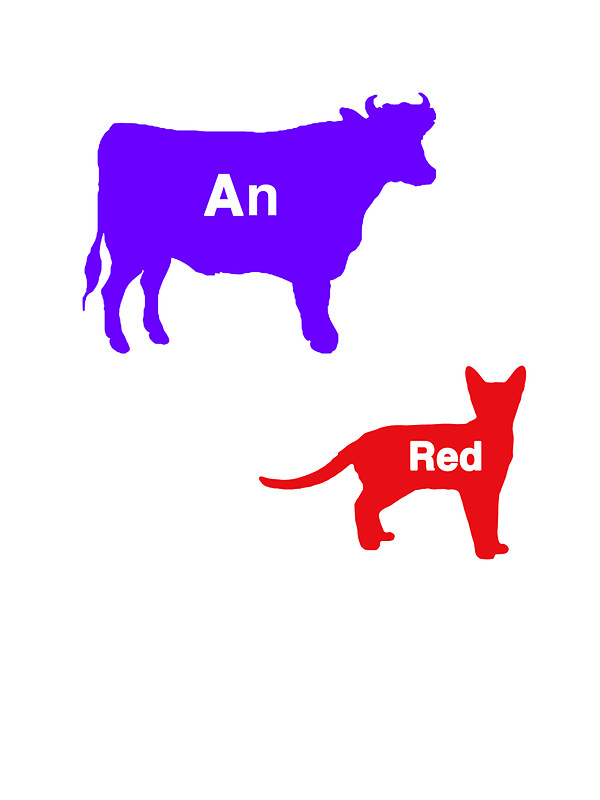 